附件“院属单位整体形象建构与设计能力提升”精品培训班报名回执说明：1.请将报名回执电子扫描件发送至邮箱zhangzifeng@ihns.ac.cn。邮件主题请注明：您的姓名+中国科学院+院属单位整体形象建构与设计能力提升精品培训班。2.请确保您填写的邮箱、手机保持畅通，报名成功的学员，我们将会通过邮件形式向您发送培训确认通知。有关培训的后续相关信息，请添加以下微信群获得（如二维码失效，请及时咨询培训联系人进群。联系人姓名及微信号：张紫枫13756082365）。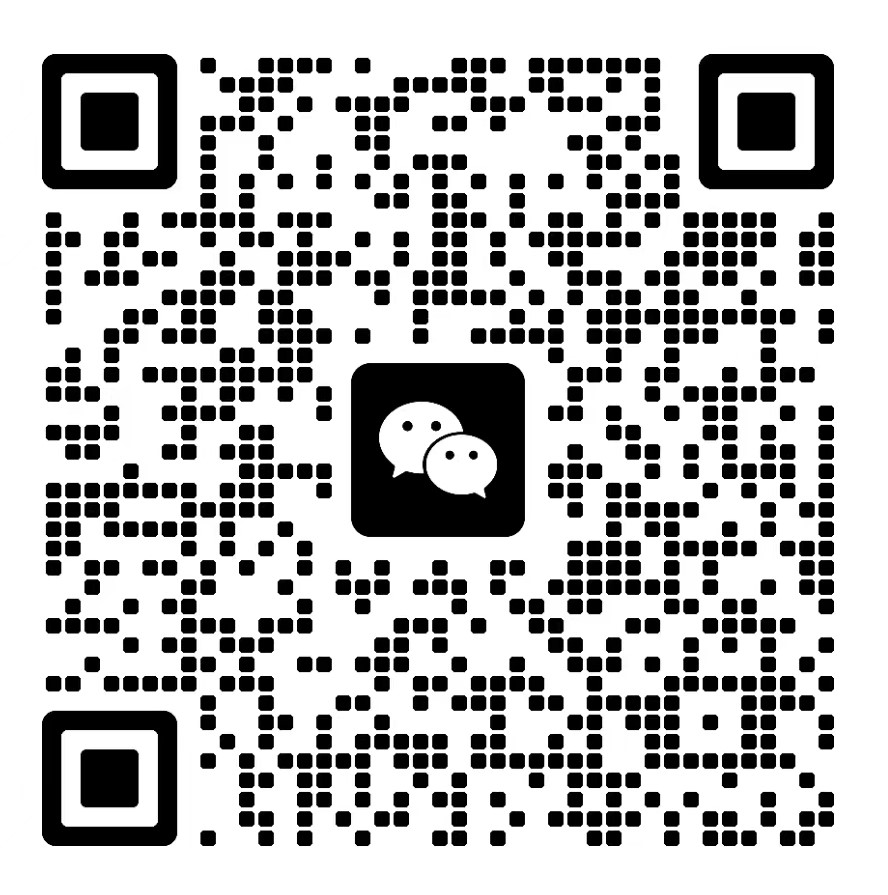  姓  名性别工作单位职称职务电子邮箱电话抵达时间     月      日□上午 □下午□上午 □下午离会时间     月      日□上午 □下午□上午 □下午是否住宿□住宿 □本市不住宿□住宿 □本市不住宿□住宿 □本市不住宿